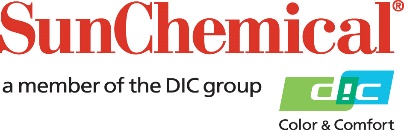 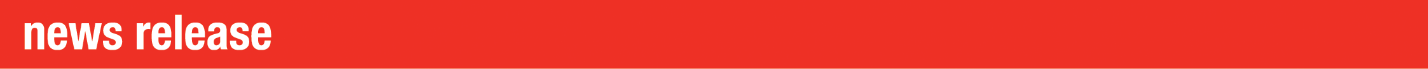 PR Contacts:					Heather Buchholz, Sun Chemical		Matt Parry, Mower+1 708 236 3779 				+1 315 413 4318Heather.buchholz@sunchemical.com		mparry@mower.comSun Chemical to Highlight Metal Decorating Solutions During the Aerosol and Dispensing Forum 2018Sun Chemical Expert to Give Presentation on Present and Future of UV Inks for Aerosols Printing PARSIPPANY, N.J., USA – 15 August 2018 – During the Aerosol and Dispensing Forum (ADF) 2018, Sun Chemical will showcase its full portfolio of inks for monobloc and three-piece aerosol cans, as well as its expertise, knowledge and capabilities in metal decoration through its specialised ink solutions, including special effects, brand protection, brand colour management and print standardisation. Additionally, Sun Chemical’s Global Sales Director, Metal Deco Inks, Eduardo Alegria, will deliver a presentation at the show entitled “Present and Future of UV Inks for Aerosols Printing” on Wednesday, 5th September at 2:45 p.m. In his presentation, Alegria will review regulatory trends and how the latest developments will affect UV printing in the future. Ink Solutions for Monobloc and Three-Piece Aerosol CansVisitors of booth #C12 will learn about Sun Chemical’s SunAltec series, a high-quality and high-performance range of inks for metal decorating on monobloc aerosol cans. The inks offer outstanding performance, superior quality, high productivity and strong chemical resistance properties.Part of the SunAltec product family on display, the MB Plus Series is a versatile ink series that has been specifically designed for the application on monobloc aerosols. The ink series uses an alkyd-based ink system, which has been modified for optimum performance on new generation product lines utilising today’s basecoat technology.The SunTrio range for three-piece cans for sheetfed printing has excellent press performance and good adhesion between layers and to the substrate. SunTrio, both in UV and conventional, is suitable for most types of aerosol cans and closures. Sun Chemical’s Colour Matching and Anti-Counterfeiting TechnologiesSpot colours are easy to handle for both the SunAltec and SunTrio product families. Any shade can be produced directly onsite with the help of SunMatch™, Sun Chemical’s web-based colour matching tool. This gives printers the highest possible flexibility and allows a very quick reaction to any specific customer colour request.Thanks to Sun Chemical’s partnership with Document Security Solutions (DSS) to cross market and sell one another’s high-level anti-counterfeiting products, booth visitors will also learn how AuthentiGuard® can help brand owners, supply chain personnel and consumers to validate product authenticity using a smartphone. For more information, visit Sun Chemical at booth #C12 during the Aerosol and Dispensing Forum 2018 at the Altman Building and Metropolitan Pavilion in New York City from 5th to 6th September 2018, or download Sun Chemical’s “Brighter Ideas for Metal Packaging” guide by visiting www.sunchemical.com/metalpackaging. ENDSAbout Sun Chemical Sun Chemical, a member of the DIC group, is a leading producer of printing inks, coatings and supplies, pigments, polymers, liquid compounds, solid compounds, and application materials. Together with DIC, Sun Chemical has annual sales of more than $7.5 billion and over 20,000 employees supporting customers around the world. Sun Chemical Corporation is a subsidiary of Sun Chemical Group Coöperatief U.A., the Netherlands, and is headquartered in Parsippany, New Jersey, U.S.A. For more information, please visit our Web site at www.sunchemical.com.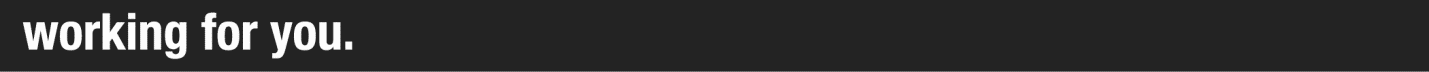 